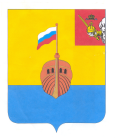 РЕВИЗИОННАЯ КОМИССИЯ ВЫТЕГОРСКОГО МУНИЦИПАЛЬНОГО РАЙОНА162900, Вологодская область, г. Вытегра, пр. Ленина, д.68тел. (81746)  2-22-03,  факс (81746) ______,       e-mail: revkom@vytegra-adm.ruЗАКЛЮЧЕНИЕна проект решения Совета сельского поселения Алмозерское15.12.2020 г.                                                                                г. Вытегра          Заключение Ревизионной комиссии Вытегорского муниципального района на  проект решения Совета сельского поселения Алмозерское «О внесении изменений в решение Совета сельского поселения Алмозерское от 09.12.2019 №109» подготовлено в соответствии с требованиями Бюджетного кодекса Российской Федерации, Положения о Ревизионной комиссии Вытегорского муниципального района, на основании заключённого соглашения между Советом сельского поселения Алмозерское и  Представительным Собранием Вытегорского муниципального района на 2020 год.          Проектом решения предлагается внести изменения в доходные и расходные части бюджетов поселения на 2020 и плановый период 2021 и 2022 годов. Изменения связаны с уточнением безвозмездных поступлений и необходимостью перераспределения ассигнований внутри разделов, подразделов классификации расходов бюджета. Внесение изменений является обоснованным и соответствующим требованиям Бюджетного кодекса Российской Федерации.           Предлагается утвердить на 2020 год:- общий объем доходов в сумме 6330,8 тыс. рублей; - общий объем расходов в сумме 6539,8 тыс. рублей;Дефицит бюджета поселения останется без изменений в сумме 209,0 тыс. рублей.         Проектом решения вносятся следующие изменения в доходную часть бюджета на 2020 год:В целом доходная часть бюджета на 2020 год увеличивается на 105,4 тыс. рублей (+ 1,7 %) за счет увеличения безвозмездных поступлений. Увеличивается на 105,4 тыс. рублей объем субсидий, получаемых из бюджета области, при этом: субсидии на обустройство систем уличного освещения уменьшаются на 223,4 тыс. рублей, субсидии на организацию уличного освещения увеличиваются на 328,8 тыс. рублей. Общий объем безвозмездных поступлений составит 6134,2 тыс. рублей, их доля в общем объеме доходов – 95,3 %. Доля налоговых и неналоговых доходов – 4,7 %. Общий объем доходов бюджета поселения – 6436,2 тыс. рублей.         Согласно проекта решения общий объем расходов бюджета в 2020 году увеличится на 105,4 тыс. рублей (+ 1,6 %) и составит 6645,2 тыс. рублей. Изменения приведены в Приложении 1 к Заключению.        Проектом решения предлагается произвести перераспределение бюджетных ассигнований между подразделами, видами расходов раздела 01 «Общегосударственные вопросы». Объем расходов по разделу в целом не изменится. Предлагается произвести следующие изменения:  - по подразделу 0102 «Функционирование высшего должностного лица субъекта Российской Федерации и муниципального образования» расходы уменьшатся на 60,0 тыс. рублей (расходы на выплаты Главы поселения);- по подразделу 0104 «Функционирование Правительства Российской Федерации, высших исполнительных органов государственной власти субъектов Российской Федерации, местной администрации» расходы увеличатся на 50,0 тыс. рублей: на 14,0 тыс. рублей уменьшатся расходы на выплаты персоналу, на 64,0 тыс. рублей увеличатся расходы на закупки.- по подразделу 0113 «Другие общегосударственные вопросы» расходы увеличатся на 10,0 тыс. рублей. Утверждаются прочие расходы на проведение мероприятий.            Увеличение расходов по разделу 05 «Жилищно-коммунальное хозяйство» составит 105,4 тыс. рублей (+ 1,6 %): - по подразделу 0502 «Коммунальное хозяйство» расходы увеличатся на 328,8 тыс. рублей (мероприятия на организацию уличного освещения за счет субсидии из областного бюджета);- по подразделу 0503 «Благоустройство» уменьшатся на 223,4 тыс. рублей расходы на обустройство систем уличного освещения (уменьшатся на сумму субсидии).            Проектом решения вносятся изменения в основные показатели планового периода 2021 и 2022 годов.         Предлагается утвердить на 2021 год:- общий объем доходов в сумме 4581,6 тыс. рублей; - общий объем расходов в сумме 4581,6 тыс. рублей.        На 2022 год:- общий объем доходов в сумме 4809,0 тыс. рублей; - общий объем расходов в сумме 4809,0 тыс. рублей.       Объем доходов и расходов уменьшится и в 2021 и 2022 году на 188,2 тыс. рублей. Из доходной части исключатся субсидии на организацию уличного освещения в сумме 188,2 тыс. рублей. Соответственно, из расходной части бюджета исключатся расходы на проведение мероприятий на организацию уличного освещения в объеме 188,2 тыс. рублей (раздел 05 «Жилищно – коммунальное хозяйство» подраздел 0502 «Коммунальное хозяйство»). В результате расходы по подразделу 0502 «Коммунальное хозяйство» составят 0,0 тыс. рублей, по разделу 05 «Жилищно – коммунальное хозяйство» - 387,2 тыс. рублей ежегодно.            Проектом решения вносятся соответствующие изменения в приложения решения Совета сельского поселения Алмозерское от 09 декабря 2019 года № 109 «О бюджете сельского поселения Алмозерское на 2020 год и плановый период 2021 и 2022 годов».Выводы.          Представленный проект решения Совета сельского поселения Алмозерское «О внесении изменений в решение Совета сельского поселения Алмозерское от 09.12.2019 №109» соответствует требованиям Бюджетного кодекса Российской Федерации, Положению о бюджетном процессе в сельском поселении Алмозерское. Проект решения рекомендуется к рассмотрению.Аудитор Ревизионной комиссии ВМР                                               О.Е. Нестерова                                               Утверждено решением о бюджете от 09.12.2019 г. № 109 Предлагаемые проектом решения изменения Изменение% изменения, %Доля в общих доходах после уточнения (%)Доходы всего (тыс. руб.)6330,86436,2105,41,7%100,0%Налоговые и неналоговые доходы302,0302,00,00,0%4,7%Безвозмездные поступления, в том числе:6028,86134,2105,41,7%95,3%Дотации 4822,54822,50,00,0%74,9%Субсидии497,7603,1105,421,2%9,4%Субвенции95,595,50,00,0%1,5%Иные межбюджетные трансферты 460,0460,00,00,0%7,1%Безвозмездные поступления от негосударственных организаций140,0140,00,00,0%2,2%Прочие безвозмездные поступления13,113,10,00,0%0,2%